野菜セット2,000円　何品作れるかやってみた‼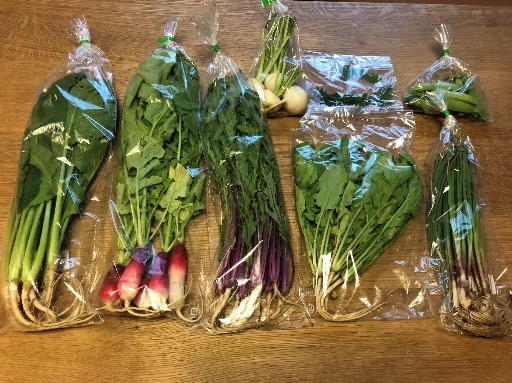 届いた野菜・小松菜・二十日大根・紅法師・ルッコラ・エシャロット・かぶ・えんどう・山椒の葉8品目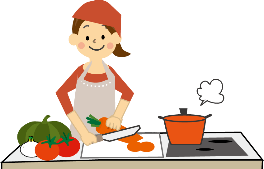 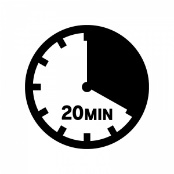 ルール①　野菜以外に使える食材は1品までルール②　煮る・炒める・揚げるの1工程で作れるものルール③　20分以内で調理できることルール④　家族みんなが食べられる分量　（家族構成は夫婦+子ども（4歳））こんな感じに作れちゃいました。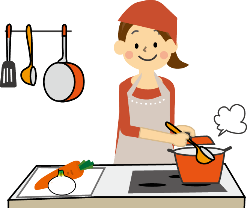 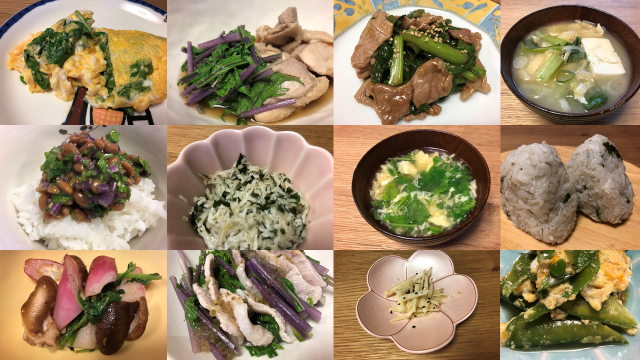 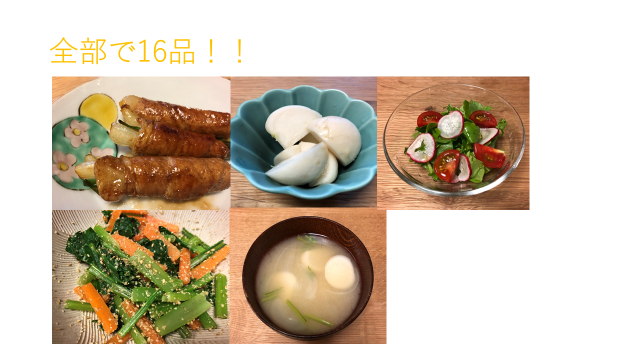 レシピを1づつ、ご紹介します‼山椒の葉としらすのふりかけ小松菜と豆腐のお味噌汁ルッコラのオムレツ鶏肉と紅法師のさっぱり煮根っこのオリーブオイル豚肉と紅法師の蒸し煮二十日大根とシイタケのソテーえんどうのたまごとじ紅法師の納豆和えルッコラとたまごスープ小松菜と豚肉炒めかぶのぬか漬けルッコラと二十日大根のサラダかぶと玉ねぎのお味噌汁小松菜とニンジンのごま和えエシャロットとにんじんの肉巻き